Остава да ползва  ………. дни       				    Вх. № ……………/……………ДО КЛАСНИЯ РЪКОВОДИТЕЛ                                                   РАЗРЕШАВАМ:…………….НА ……………. КЛАС					                            /подпис на класен р-л/НА ППМГ „АКАД. ИВАН ЦЕНОВ”				     ГР. ВРАЦА						                              ЗАЯВЛЕНИЕот …………………………….………………………………………………………………..................…/име, презиме, фамилия/родител на …………………………………………………………………………………..................….,ученик/чка/ в …… клас за учебната …….../…….. г. адрес и тел. за контакт: ……………………………………………………………..........................................................................................................................................................................................................УВАЖАЕМИ/А  Г-Н /ЖО  ....................................................,На основание чл. 62, ал.1, т.3 от Наредба за приобщаващото образование от 27.10.2017 г. „Ученикът може да отсъства от училище по уважителни причини до 15 учебни дни в една учебна година с мотивирано заявление от родител до класния ръководител, но не повече от 5 дни наведнъж“, моля  синът /дъщеря/ ми……………………………………………………………………………………………..................…, ученик/чка/ в ……. клас за уч. ………………… г. да бъде освободен/а от учебни занятия считано от …………... до ………………., Отсъствията се налагат поради ………………………………………………….....................……………………………………………………………………………………………….................../вписват се  причините, които налагат отсъствието/Декларирам, че по време на отсъствие от учебни занятия синът/дъщеря ми самостоятелно ще усвои пропуснатото съдържание и подготви домашните работи. Дата:................................		                                                   Подпис:……………………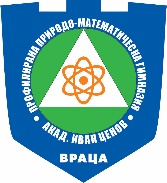 